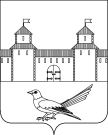 от 30.12.2015 № 863-пО присвоении  адреса земельному участку Руководствуясь статьей 7 Земельного кодекса Российской Федерации от 25.10.2001г. №136-ФЗ, статьей 16 Федерального закона от 06.10.2003г. №131-ФЗ «Об общих принципах организации местного самоуправления в Российской Федерации», постановлением Правительства Российской Федерации от 19.11.2014г. №1221 «Об утверждении Правил присвоения, изменения и аннулирования адресов», приказом Министерства экономического развития Российской Федерации от 30.09.2015г. №709 «О внесении изменений в  классификатор видов разрешенного использования земельных участков, утвержденный приказом Минэкономразвития России от 01.09.2014г. №540», решением Сорочинского городского Совета муниципального образования город Сорочинск Оренбургской области от 30.01.2015г. №375  «Об утверждении Положения о порядке присвоения, изменения и аннулирования адресов на территории муниципального образования город Сорочинск Оренбургской области», статьями 32, 35, 40 Устава муниципального образования Сорочинский городской округ Оренбургской области, свидетельством о праве собственности на землю  №130-С от 3.06.93г., кадастровым паспортом земельного участка от 21.10.2015г. №56/15-674914,  справкой от 12.12.2015г. №275 и поданным заявлением (вх. №Гз-1446 от 15.12.2015г.) администрация Сорочинского городского округа постановляет:Присвоить земельному участку с кадастровым номером 56:45:0102026:75, адрес: Российская Федерация, Оренбургская область, г.Сорочинск, садовый массив №1 (с/т «Надежда»), ул.Вишневая, №9; вид разрешенного использования земельного участка: ведение садоводства. Категория земель: земли населенных пунктов. Контроль за исполнением настоящего постановления возложить на главного архитектора муниципального образования Сорочинский городской округ Оренбургской области – Крестьянова А.Ф.Настоящее постановление вступает в силу  с момента подписания и подлежит официальному опубликованию.Глава муниципального образованияСорочинский городской округ                                             Т.П. Мелентьева	Разослано: в дело, прокуратуре,  УАГиКС, заявителю, Вагановой Е.В.Администрация Сорочинского городского округа Оренбургской областиП О С Т А Н О В Л Е Н И Е